Anmeldung 2023/24Kindergarten Halbtag                                 Kinderkrippe HalbtagKindergarten Ganztag			   Kinderkrippe Ganztag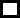 Name des Kindes: ..................................................................................................................Geburtsdatum: .............................................. Religion:........................................................Adresse:.............................................................................Telefon:........................................Staatsbürgerschaft............................................Muttersprache............................................Masernimpfung:       Ja              NeinName der Mutter: ..................................................................................................................Geburtsdatum: ........................................derzeitige Berufstätigkeit:......................................................................Vollzeit….Teilzeit…Familienstand:..........................................Name des Vaters: ...................................................................................................................Geburtsdatum: ........................................derzeitige Berufstätigkeit:......................................................................Vollzeit….Teilzeit…Familienstand:..........................................Name und Alter der Geschwister: .........................................................................................................................................................................................................................................Freundewunsch: …………………………………………………………………………….Genaue Anwesenheit: von (6:45, 7:00, 7:30) …………...bis …………(11:30, 12:00, 13:00)Zeitraum (Datum z.B. Sept. bis Juli):  von……………..……...  bis……………………..Bringen und Abholen des Kindes durch Busunternehmer: Datum: …………………..Unterschrift des  Antragstellers: ………………………………..